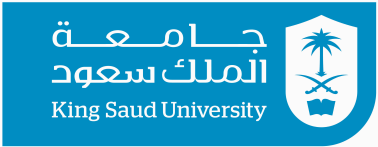 جامعة الملك سعود 					   	                              مفردات المقرر:- 203جغر                  كلية الآداب                                                                                                           شعبة:-41706-33804قسم الجغرافيا                                                                                                           الفصل الدراسي: - الأول							                                         السنة الدراسية: -1438/1437هـمعلومات المحاضر:معلومات المقرر:*مفردات المقررات  والمنهج والمحاضرات متاحة للطالبة في Blackboard*عرض أقلام لفيديو لمشاريع تنموية ،معالم تاريخية وآثار أثناء المحاضراتطرق التقييم:الخطة الأسبوعية:القـوانـيـن :- 1- تقديم العذر الطبي لإعادة الاختبار خلال أسبوع الأختبار فقط .الالتزام  بالمواعيد المحددة في طرق التقييم .عدم وجود اختبارات قصيرة للطالبات المتخلفات عن الاختبار .الالتزام بتواريخ المحددة للمشاريع والانشطة عائشة يوسف فهد الراشد  اسم المحاضر4ساعات  الساعات المكتبية1S20 الدور الثاني /قسم الجغرافيا /مبنى 1 /كلية الآداب رقم المكتبaaishaalrashid@ksu.edu.sahttp://fac.ksu.edu.sa/aaishaalrashid/home عنوان البريدي الإلكتروني والموقع الألكتروني جغرافية العمران  اسم المقرر203 جغر رقم المقرريركز هذا المقرر على التعريف بجغرافية العمران وفروعها المختلفة ، والى دراسة أسس التصنيف لأنماط المستوطنات البشرية في الريف والحضر والمعايير الرئيسية التي حددت هذا التمييز بين المجتمع الريفي والمجتمع المدني ( الحضري ) ، وقد يتطرق المقرر إلى تعريف لغة الاستيطان الريفي والمدني وتطورها ويوضح آليات التحضر والحضرية . وأنماط تصنيف المستوطنات الريفية والعوامل المؤثرة في أحجام المستوطنات الريفية . وقد يركز المقرر على أهم وظائف المدن والتصنيف الوظيفي للمدن والى أهمية دراسة الموقع والموضع ، وقد يركز المقرر على فكرة إقليم المدينة وعلى النظريات والنماذج التي تبنت ذلك ، ونماذج تركيب المدينة والنظريات المستخدمة في تحديد أنماط التوزيع الحجمي للمدن .  وقد يهتم المقرر بدراسة مشاكل البيئة الحضرية والنمو العمراني ، وقد يستعان بالكمبيوتر وجهاز البروجكتر projector  في شرح بعض المواضيع المتعلقة بالمنهج ،وأخيرا تعتمد مصادر الدراسة على المراجع العربية من الكتب المتخصصة بالعمران ، كما تعتمد الدراسة على البحوث التي تتناولها بعض الدوريات الجغرافية والاجتماعية في هذا المجال ، وبعض برامج التقنية الحديثة . توصيف المقررمهارة المعرفةمهارة الفهم والحفظ لبعض المصطلحات والمفاهيم الخاصة بالمواضيع العمرانية والنظريات الكلاسيكية الخاص بتركيب المدينة ونظريات إحجام المدن والعمران ومعوقات وحواجز واتجاه النمو العمراني والعمران المستدام وغيرها .محاولة تمرين الطالبة على تطبيق أصول الكتابة والتي تم اكتسابها مسبقا من خلال مقررات السنة التحضيرية والتي تحرص على الاهتمام  بالتعلم الحر والشامل .المهارة الأدراكية1-مهارة تبادل الحوار ونقاش وطرح الأسئلة بين المجموعات ومع الأستاذة.2-مهارة التحليل للخرائط والجداول بأساليب وطرق مختلفة والمقارنة والتعليل.3-مهارة الإبداع والتصميم لعرض المواضيع المطلوبة وأيضا في كتابة المشروع البحثي.4-المشاركة من خلال طرح الأسئلة على الطالبات وبطرق مختلفة وتبادل النقاش والحوار.5-حل المشكلات والجواب على بعض الأسئلة بطريقة العصف الذهني لتنمية قدرة الطالبات والحث على الإبداع وإتاحة الفرصة للمجموعات لتوليد الأفكار وتعدد الخيارات والوصول إلى الحل المناسب .مهارة التعامل العلاقات الشخصية والمسؤولية1-مهارة التعامل بين الطالبات ضمن المجموعة الواحدة والمجموعات الأخرى .2-مهارة التواصل بين المجموعة والحرص الشديد على تحقيق التعاون في ظل العمل الجماعي.3-القدرة على تحمل المسؤولية الملقاة على عاتق الطالبة والعمل بجهد ومثابرة.4-تحقيق الانضباط وأخلاقيات التعامل والاحترام بين جميع المجموعات إثناء المحاضرة والمحيط الخارجي لخلق بيئة ملائمة وتعليمية.5-الالتزام والمواظبة واحترام إدارة الوقت قدر المستطاع.مهارات الاتصال، وتقنية المعلومات، والمهارات الحسابية (العددية)1-المهارات المتمثلة في تطبيق التقنية الحديثة وتسخير التكنولوجيا الموجودة في القاعة الدراسية والمعامل.2-تطبيق البرامج والخرائطية في تحليل بيانات الدراسة الميدانية في البحوث المقررة مثل برنامج spss ,map viewer.3-استخدام برنامج Google earth للحصول على مرئيات فضائية والتعرف على مواقع بعض الخدمات المطلوبة وللمقارنة لاحقا في المشروع البحثي.4-تطبيق الدراسة الميدانية في جمع البيانات للبحث العلمي (الاستبانة) أبتداءا من الخطة العلمية حتى كتابة التوصيات.5-استخدام مواقع الأنترانت وبرامج أجهزة الكمبيوتر لتطبيق تلك المهارة. نواتج التعلم (المنصوص عليها في توصيف المقرر)             (أستراتيجيات النواتج أنظر توصيف المقرر)1-آلهتي صبري فارس ، 1423 هـ ، جفرافية المدن ، الطبعة الأولى ، نشر دار صفاء ، عمان ، الأردن .2-المطري خالد ، 1419 م ، جغرافية الاستيطان الريفي ، الطبعة الثانية ، نشر الدار السعودية للنشر والتوزيع ، جدة ، المملكة العربية السعودية . الكتب الرئيسية مصيلحي فتحي محمد ، 2000 م ، جغرافية المدن الإطار النظري وتطبيقات عربية ، الطبعة الأولى ، نشر مطابع التوحيد الحديثة ، القاهرةكلية العمارة والتخطيط ،1431هـ- 2010م  ،مؤتمر التقنية والاستدامة في العمران ، سجل البحوث العلمية المجلد الأول  ،جامعة الملك سعود ، الرياض ، المملكة العربية السعودية.العبيدي حارث علي،2012م،العشوائيات دراسة سوسيوانثروبولوجية في الأقصاء الأجتماعي /المكاني ،الطبعة الأولى ،دارغيداء للنشر ،عمان، الأردنكلية العمارة والتخطيط ،1431هـ- 2010م  ،مؤتمر التقنية والاستدامة في العمران ، سجل البحوث العلمية المجلد الثاني  ،جامعة الملك سعود ، الرياض ، المملكة العربية السعودية5-أسماعيل يوسف أسماعيل،بدون عام ،الدراسات العمرانية المعاصرة بتقنيات نظم المعلومات الجغرافية ،نشر منشأة المعارف بالاسكندرية . المراجع التكميلية (إن وجد)  1-كليف مارتن وآخرون ،ترجمة أبرهيم محمد أبراهيم البلوز ،1432هـ،التصميم العمراني الطريقة والتقنيات ،نشر جامعة الملك سعود ،الرياض .2-Jon Lang،ترجمة حازم محمد عويس،1433هـ،التصميم العمراني التصنيف النوعي للاجراءات والمشروعات موضحة باكثر من خمسين حالة دراسية ،نشر مطابع جامعة الملك سعود ، الرياض .3-أدريان تيس ،ترجمة زياد احمد محمد علم الدين ،1431-2010 م،استراتيجيات التخطيط والتصميم لتحقيق الاستدامة والربح على مستوى العمران ،نشر مطابع جامعة الملك سعود، الرياض .المراجع للمواضيع  البحثيةتاريخ التغذية الراجعة (تزويد الطالبات بالنتيجة)* تاريخ التقييم  تقسيم الدرجاتالنوعالتسليم والتغذية الراجعة –الأسبوع 25/3/1438 هـ الموافق 24/12/2016أبتداءا من الأسبوع 24/12/1438 هـ الموافق 25/9/2016 متقديم عروض للمشاريع 18/1/1438هـ الموافق 19/10/2016 مأنجازات المشاريع 29/1/1438هـ الموافق 30/10/2016 م10واجب تحليلي بحثي لمواضيع متخصصة (مشروع)نموذج يتم تعئبته من قبل القسم وايضا يتم تحديد تاريخه من القسمأبتداءا من الأسبوع 24/12/1438 هـ الموافق 25/9/2016 م6نشاط مشارك متنوع0بيئي، أجتماعي الأسبوع 18/1/1438هـ الموافق 19/10/2016الأسبوع 1/1/1438 هـ الموافق 2/10/20165اختبار قصير أولالأسبوع 22/1/1438 هـ الموافق 23/10/2016الأسبوع 15/1/1438 هـ الموافق 16/10/201617اختبار  شهري فصلي  أول 	الأسبوع 4/3/1438 هـ الموافق 3/12/2016الأسبوع 27/2/1438 هـ الموافق 27/11/20165اختبار قصير ثانيالأسبوع 18/3/1438 هـ الموافق17/12/2016 مالأسبوع 11/3/1438 هـ الموافق 10/11/201617اختبار شهري فصلي ثاني60 مجموع درجات الاعمال الفصلية40اختبار نهائي100100100الدرجة النهائيةالعـنـوان الأسبوعالتعريف بجغرافية العمران وفروعها1التقنية والعمران المستدام في القرن الواحد والعشرين والمناطق الصحراوية .2العوامل المؤثرة في أحجام المستوطنات الريفية3العشوائيات (ماهيتها،التسميات،التصنيف ،مواقعها ،عوامل نشأتها ،خصائصها ،مشاكلها ، العشوائيات في الميزان)5النمو العمراني للمدن ( كيف تنمو المدينة ، العوائق الحاجزة للنمو والشكل المثالي ، مراحل النمو للمدن السعودية، أنماط التعمير ، اتجاهات النمو العمراني )6تصنيف المدن ( التصنيف المكاني ، التصنيف البينوي ، التصنيف النوعي ،التصنيف المرتبي التصنيف الوظيفي )7والموضع إمكانية دراسة الموقع في جغرافية الحضر ( الفرق بين الموقع في جغرافية الحضر والموضع والموقع الفلكي8سيكلولوجية المدن الإقليمية (فكرة إقليم المدينة – نظرية فون ثونن )9نظريات تركيب هيكل استعمالات ارض إقليم المدينة  وبنيتها في ضوء النظريات الحديثة ( نظرية الدوائر المتركزة ، نظرية القطاعات ، نظرية النويات المتعددة10نظريات تركيب هيكل استعمالات ارض إقليم المدينة  وبنيتها في ضوء النظريات الحديثة ( نظرية الدوائر المتركزة ، نظرية القطاعات ، نظرية النويات المتعددة11أحجام المدن وتوزيعها والنظريات التي تبنت الموضوع واهم الدراسات التي ظهرت في هذا المجال ( قانون المدينة الأولى ، قاعدة المرتبة – الحجم12نظرية المكان المركزي ، توازن الموقع والتركيب الداخلي13مشاكل البيئة الحضرية والتخطيط العمراني للمدينة ( مشاكل تلوث البيئة في المناطق الحضرية ، مشاكل النمو العمراني ، مشاكل المجتمعات الفقيرة )14أسبوع المراجعةأسبوع المراجعة